My Toy DictionaryName_________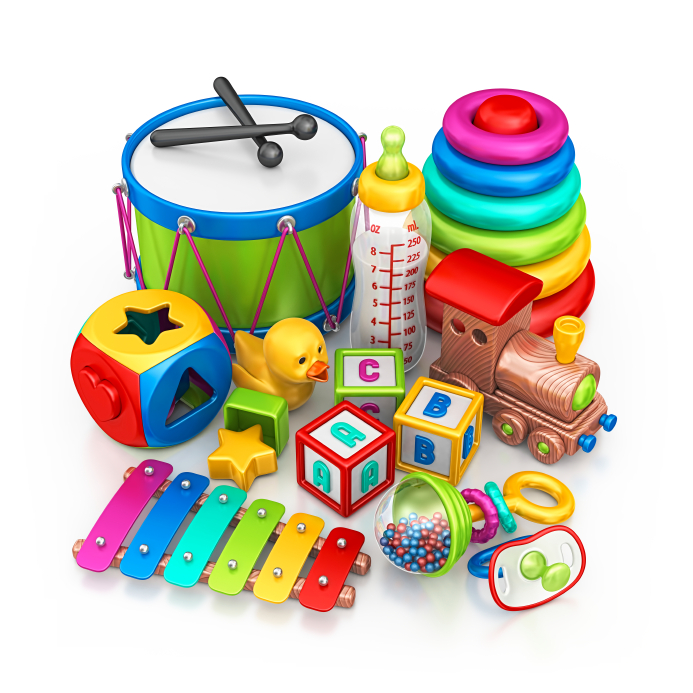 abcdefghijklmnopqrstuvwxyz